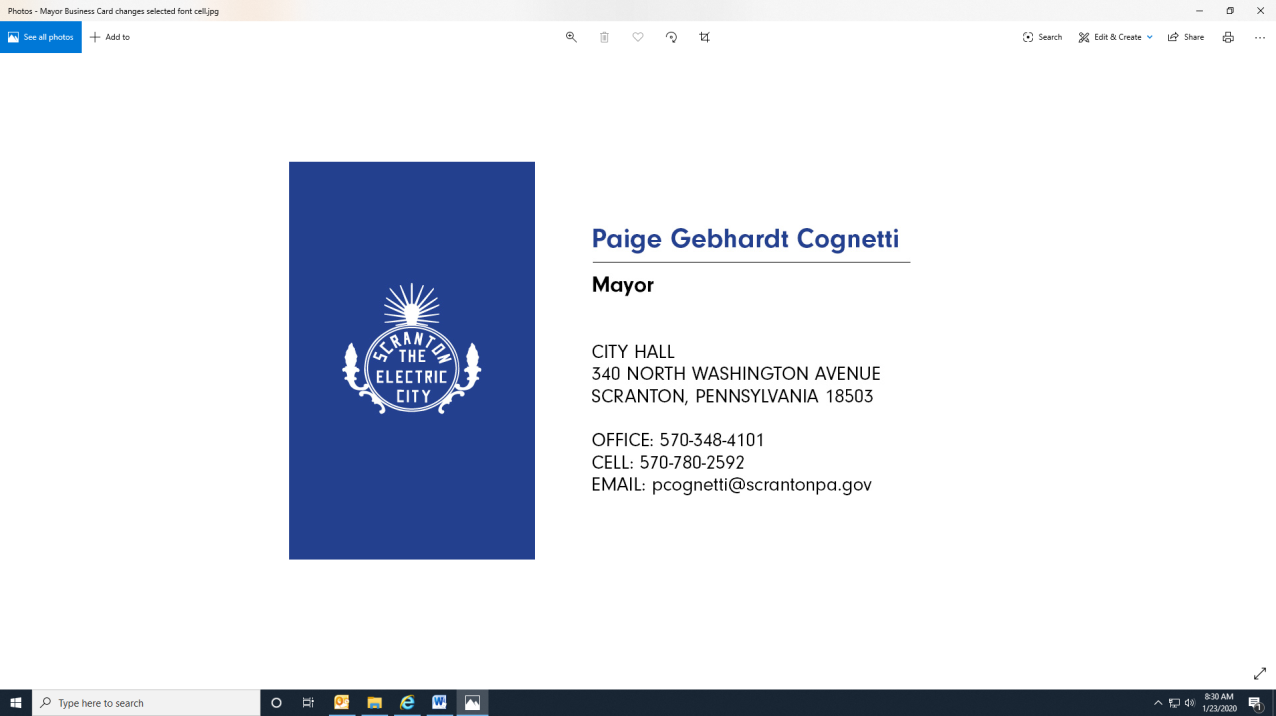 2023 Refuse Fee Exoneration FormInstructions:Please submit this form with your December 2023 or January 2024 electric or water bill to Treasury@scrantonpa.gov or to the mailing address above. The bill must show the last 12 months of usage; otherwise you must bring each monthly bill for all 12 months in 2023. Please be advised that correspondence from utility companies, in lieu of a bill, will only be accepted if it explicitly confirms removal of meter(s). Please also include your 2023 real estate tax receipt(s), showing proof of payment of the refuse fee in full.Affidavit of Property Owner:Property Address:	______________________________	Mailing: _________________________			______________________________		__________________________Pin/Account No.:	340-__________________________	Phone:	__________________________No. of Vacant Unit(s):	__________ Total Unit(s)  ________	Email:	__________________________Vacancy Period:		From _______________ 2023 through _______________ 2023.Exoneration Reason: Vacant Unit(s)  Condemned  Demolished  Vacant Lot  Other__________I swear or affirm that my statements and answers are true and complete to the best of my knowledge and belief and that the utility bill(s) or utility correspondence provided is accurate with regard to the property/unit(s) for which I am seeking a vacancy exoneration. I also acknowledge that I will be subject to criminal penalties provided by 18 PA C.S. 4903 and 4904 if I have provided false answers, statements, or documents.______________________ Date_______________________________________________	    Signature of Owner/Agent    _______________________________________________ 				Printed name of Owner/Agent				For Office Use Only:Verified electric bill:	Yes ____   No ____	Verified water bill: 	Yes ____   No ____Treasurer Staff Initials:  _____________	Amount of exoneration authorized: $____________